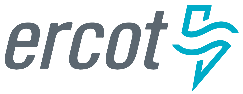 June 2022 ERCOT Monthly Operations Report 
Reliability and Operations Subcommittee Meeting August 10, 2022Table of Contents1.	Report Highlights	22.	Frequency Control	32.1.	Frequency Events	32.2.	Responsive Reserve Events	42.3.	Load Resource Events	43.	Reliability Unit Commitment	44.	IRR, Wind, and Solar Generation as a Percent of Load	75.	Largest Net-Load Ramps	96.	COP Error Analysis	97.	Congestion Analysis	127.1.	Notable Constraints	127.2.	Generic Transmission Constraint Congestion	187.3.	Manual Overrides	187.4.	Congestion Costs for Calendar Year 2022	188.	System Events	208.1.	ERCOT Peak Load	208.2.	Load Shed Events	208.3.	Stability Events	208.4.	Notable PMU Events	208.5.	DC Tie Curtailment	208.6.	TRE/DOE Reportable Events	218.7.	New/Updated Constraint Management Plans	218.8.	New/Modified/Removed RAS	218.9.	New Procedures/Forms/Operating Bulletins	219.	Emergency Conditions	219.1.	OCNs	219.2.	Advisories	219.3.	Watches	229.4.	Emergency Notices	2210.	Application Performance	2210.1.	TSAT/VSAT Performance Issues	2210.2.	Communication Issues	2210.3.	Market System Issues	2211.	Model Updates	22Appendix A: Real-Time Constraints	25Report HighlightsThe unofficial ERCOT peak load for the month was 76,681 MW which occurred on 06/23/2022, during hour ending 17:00. Prior to this year, the previous peak usage for the month of June was 70,257 MW set on 06/23/2021. This was also an all-time peak record, exceeding the previous record of 74,820 set on 08/12/2019.There were 3 frequency events. There were 3 instances where Responsive Reserves were deployed.There were 100 HRUC commitments.There were 14 days of congestion on the North to Houston GTC, 15 days on the West Texas Export GTC, 28 days on the North Edinburg to Lobo GTC, 21 days on the Panhandle GTC, 16 days on the Nelson Sharpe to Rio Hondo GTC, 2 days on the Bearkat GTC, 1 day on the McCamey GTC, and 1 day on the Valley Export GTC. There was no activity on the remaining GTCs during the month.There was 1 DC Tie Curtailments.Frequency ControlFrequency EventsThe ERCOT Interconnection experienced 3 frequency events, which resulted from units’ trips. The average event duration was 00:03:18.A summary of the frequency events is provided below. The reported frequency events meet one of the following criteria: Delta Frequency is 60 mHz or greater; the MW loss is 350 MW or greater; resource trip event triggered RRS deployment. Frequency events that have been identified as Frequency Measurable Events (FME) for purposes of BAL-001-TRE-2 analysis are highlighted in blue. When analyzing frequency events, ERCOT evaluates PMU data according to industry standards. Events with an oscillating frequency of less than 1 Hz are inter-area, while higher frequencies indicate local events. Industry standards specify that damping ratio for inter-area oscillations should be 3.0% or greater. For the frequency events listed below, the ERCOT system met these standards and transitioned well after each disturbance. In the case of negative delta frequency, the MW Loss column could refer to load loss.(Note: All data on this graph encompasses frequency event analysis based on BAL-001-TRE-1.)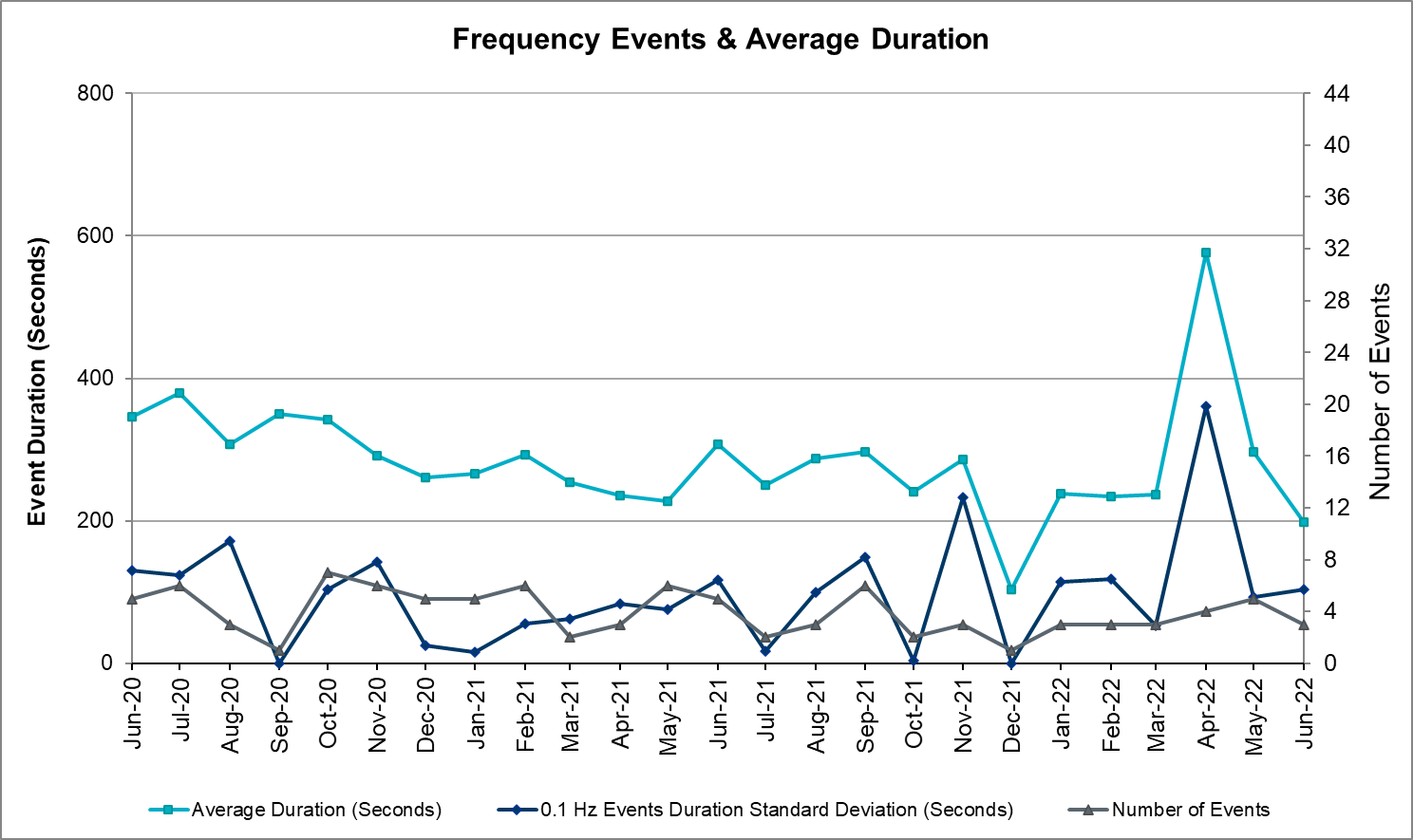 Responsive Reserve EventsThere were 3 events where Responsive Reserve MWs were released to SCED. The events highlighted in blue were related to frequency events reported in Section 2.1 above.Load Resource EventsOn June 4th at 12:59:36, 1,116 MW of Load Resources tripped due to Under-Frequency Relay (UFR) action and were recalled at 13:13.Reliability Unit CommitmentERCOT reports on Reliability Unit Commitments (RUC) monthly. Commitments are reported grouped by operating day and weather zone. The total number of hours committed is the sum of the hours for all the units in the specified region. Additional information on RUC commitments can be found on the MIS secure site at Grid  Generation  Reliability Unit Commitment.There were no DRUC commitments.There were 100 HRUC commitmentsIRR, Wind, and Solar Generation as a Percent of LoadThe graph below shows the maximum, minimum and average aggregate solar, wind and IRR output as a percentage of total ERCOT load when evaluated as 10-minute averaged intervals, over the past 13 months. Current wind and solar generation and penetration records are listed in the footnote below. Maximum IRR penetration for the month was 54% on 06/05/2022 interval ending 09:10 and minimum IRR penetration for the month was 6.5% on 06/29/2022 interval ending 06:30.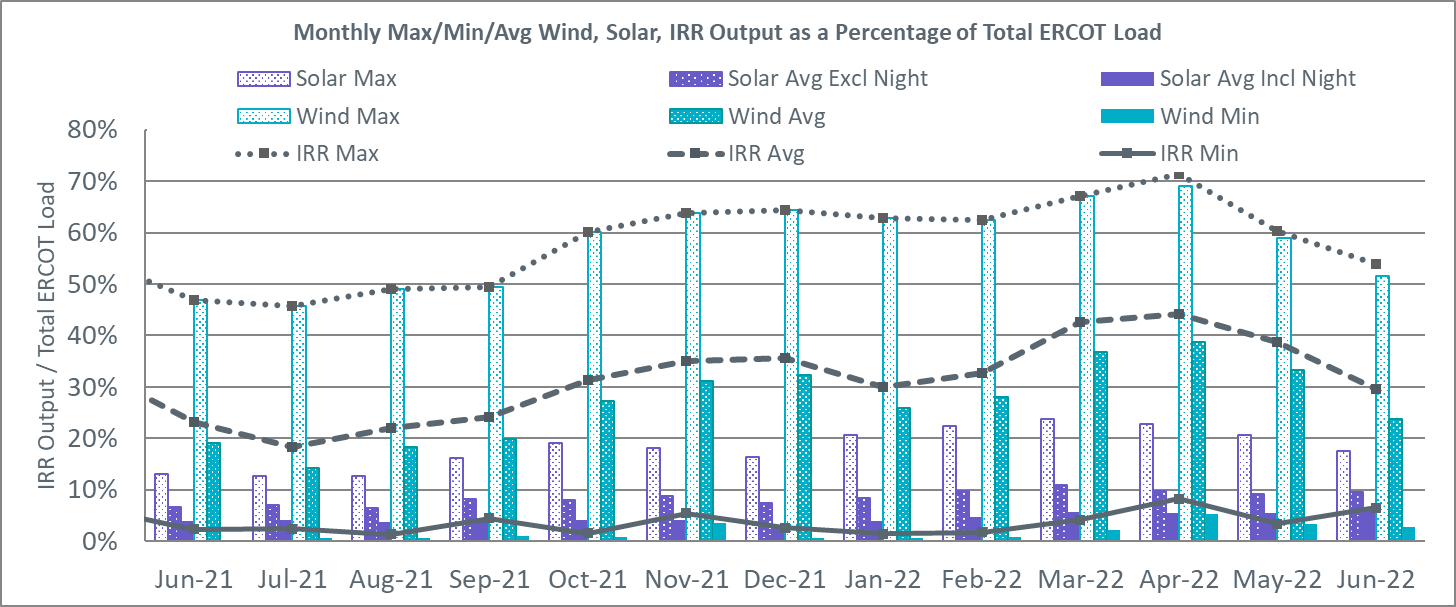 During the hour of peak load for the month, hourly integrated wind generation was 7,384 MW and solar generation was 7,944 MW. The graph below shows the wind and solar penetration percentage during the hour of the peak load in the last 13 months.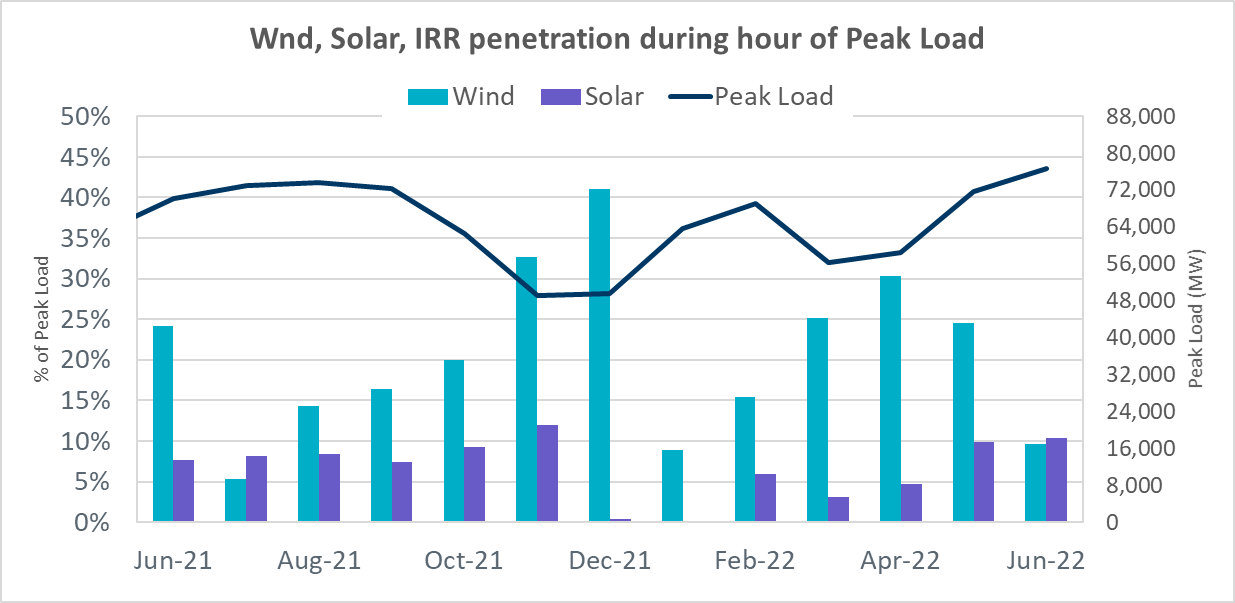 Lastly, the graph below shows the minimum wind, solar and IRR output during the peak load hour as a percentage of the daily peak load for every day in the month.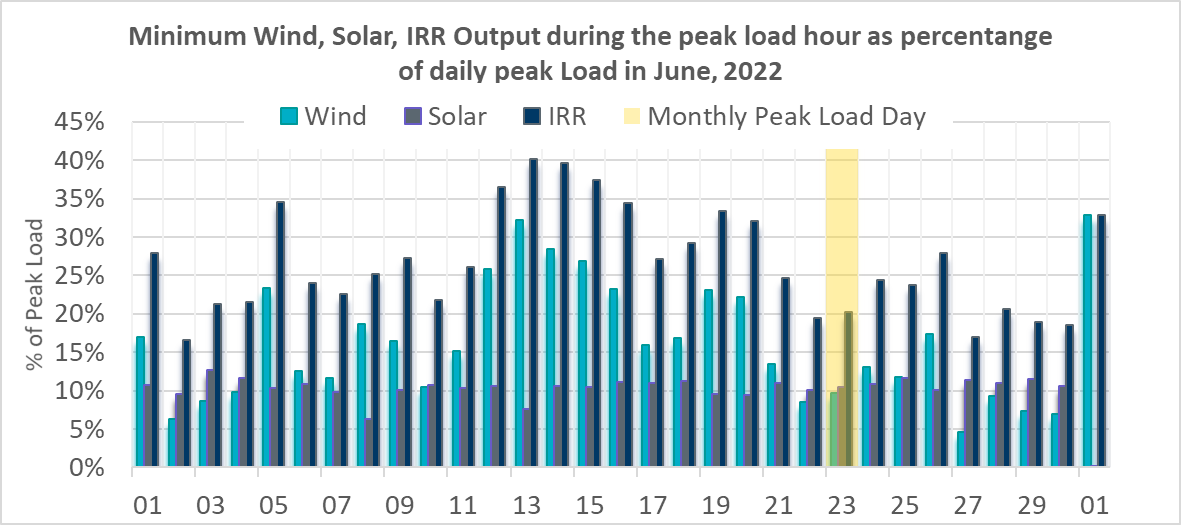 Largest Net-Load RampsThe net-load ramp is defined as the change in net-load (load minus wind and PVGR generation) during the defined time horizon. Such a variation in net-load needs to be accommodated in grid operations to ensure that the reliability of the grid is satisfactorily maintained. The largest net-load ramp during 5-min, 10-min, 15-min, 30-min and 60-min in June 2022 was 1,064 MW, 1,588 MW, 2,166 MW, 4,035 MW, and 7,866 MW, respectively. The comparison with respect to the historical values is given in the table below.COP Error AnalysisCOP Error is calculated as the capacity difference between the COP HSL and real-time HSL of the unit. Mean Absolute Error (MAE) stayed over 16,000 MW until Day-Ahead at 12:00, then dropped significantly to 8,308 MW by Day-Ahead at 13:00. In the following chart, Under-Scheduling Error indicates that COP had less generation capacity than real-time and Over-Scheduling Error indicates that COP had more generation capacity than real-time. 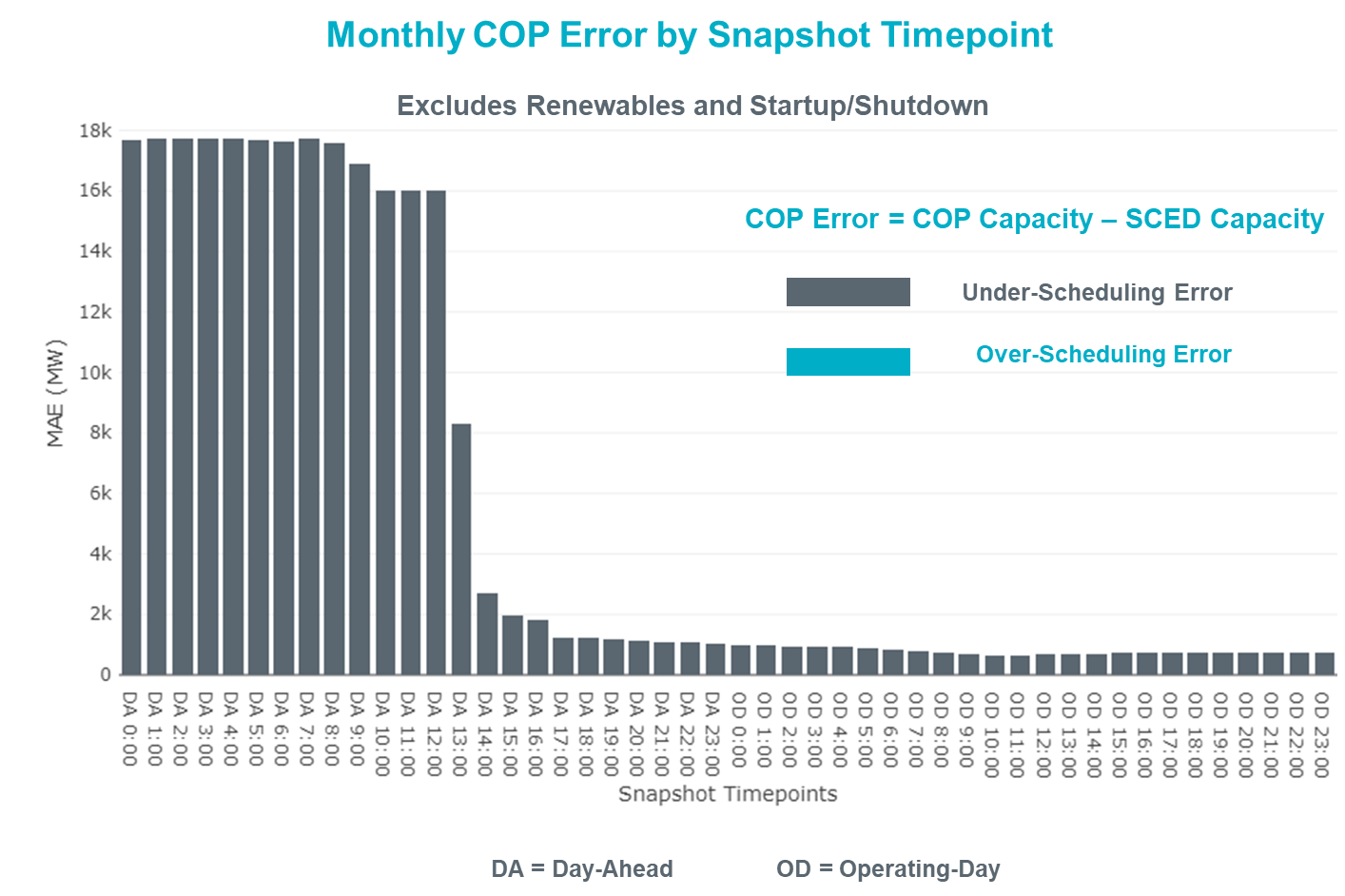 Monthly MAE for the Latest COP at the end of the Adjustment Period was 747 MW with median ranging from -1,454.4 MW for Hour-Ending (HE) 22 to 489.4 MW for HE 7. HE 1 on 06/05/2022 had the largest Over-Scheduling Error (1,418 MW) and HE 17 on 6/30/2022 had the largest Under-Scheduling Error (-3,306 MW). 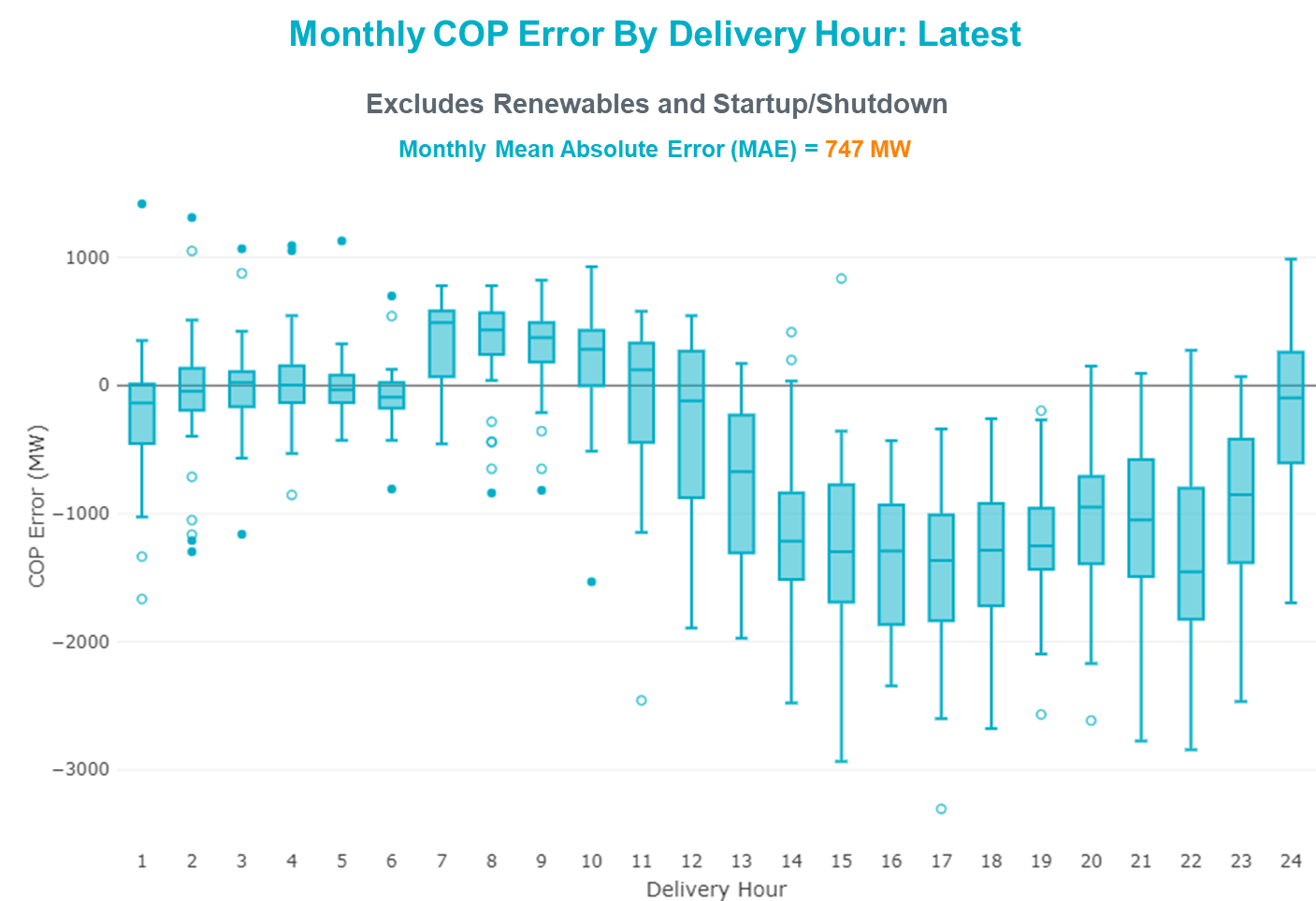 Monthly MAE for the Day-Ahead COP at 12:00 was 16,016 MW with median ranging from -23,046 MW for Hour-Ending (HE) 17 to -9,604.5 MW for HE 5. HE 16 on 06/22/2022 had the largest Under-Scheduling Error (-27,562 MW) and HE 4 on 06/13/2022 had the largest Over-Scheduling Error (-1,970 MW).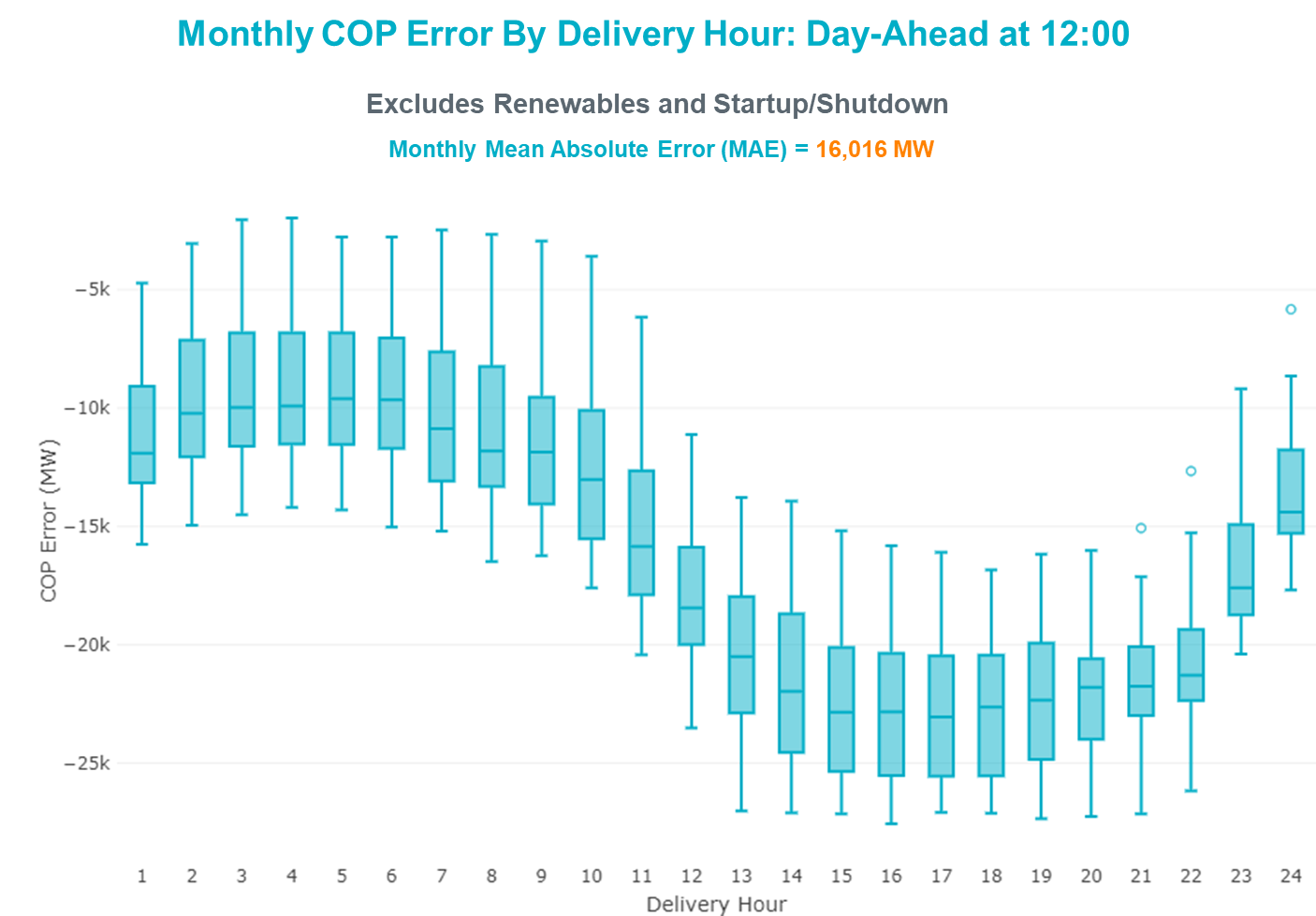 Congestion AnalysisNotable ConstraintsNodal protocol section 3.20 specifies that ERCOT shall identify transmission constraints that are binding in Real-Time three or more Operating Days within a calendar month. As part of this process, ERCOT reports congestion that meets this criterion to ROS. In addition, ERCOT also highlights notable constraints that have an estimated congestion rent exceeding $1,000 for a calendar month. These constraints are detailed in the table below, including approved transmission upgrades from TPIT that may provide some congestion relief based on ERCOT’s engineering judgement. Rows highlighted in blue indicate the congestion was affected by one or more outages. For a list of all constraints activated in SCED, please see Appendix A at the end of this report.Generic Transmission Constraint CongestionThere were 14 days of congestion on the North to Houston GTC, 15 days on the West Texas Export GTC, 28 days on the North Edinburg to Lobo GTC, 21 days on the Panhandle GTC, 16 days on the Nelson Sharpe to Rio Hondo GTC, 2 days on the Bearkat GTC, 1 day on the McCamey GTC, and 1 day on the Valley Export GTC. There was no activity on the remaining GTCs during the month. Note: This is how many times a constraint has been activated to avoid exceeding a GTC limit, it does not imply an exceedance of the GTC occurred or that the GTC was binding.Manual OverridesNoneCongestion Costs for Calendar Year 2022The following table represents the top twenty active constraints for the calendar year based on the estimated congestion rent attributed to the congestion. ERCOT updates this list on a monthly basis.System EventsERCOT Peak LoadThe unofficial ERCOT peak load for the month was 76,681 MW which occurred on 06/23/2022, during hour ending 17:00.Load Shed EventsNone.Stability EventsNone.Notable PMU EventsERCOT analyzes PMU data for any significant system disturbances that do not fall into the Frequency Events category reported in section 2.1. The results are summarized in this section once the analysis has been completed.There were no PMU events outside of those reported in section 2.1.DC Tie CurtailmentThere was one DC tie curtailment.TRE/DOE Reportable EventsERCOT ISO submitted an OE-417 for 06/04/2022. Reportable Event Type: Generation Loss.Oncor submitted an EOP-004 for 06/09/2022. Reportable Event Type: Damage or Destruction of a Facility.AEP submitted an OE-417 for 06/27/2022. Reportable Event Type: Loss of Control Capability.AEP submitted an OE-417 for 06/27/2022. Reportable Event Type: Loss of Transmission.AEN submitted an OE-417 for 06/28/2022. Reportable Event Type: Loss of Control Capability.New/Updated Constraint Management PlansThere were 4 new CMPs, MP_2022_05, MP_2022_06, MP_2022_17, MP_2022_20.There were 11 modified CMPs, MP_2011_08, MP_2012_07, MP_2022_08, MP_2013_27, MP_2016_12, MP_2020_01, MP_2021_02, MP_2021_09, MP_2022_01, MP_2022_02, MP_2022_05 (MP is both new and modified).There was one new PCAP, PCAP_2022_01. New/Modified/Removed RASNone.New Procedures/Forms/Operating BulletinsEmergency ConditionsOCNsAdvisoriesWatchesNone.Emergency NoticesNone.Application PerformanceTSAT/VSAT Performance IssuesNone.Communication IssuesNone.Market System IssuesNone.Model UpdatesThe Downstream Production Change (DPC) process allows ERCOT to make changes in the on-line Network Operations Model without loading a completely new model.  The purpose of this process is to allow for reliable grid operations as system conditions change between designated Network Operations Model database loads.  The DPC process is limited in scope to just those items listed below, with equipment ratings updates being the most common.  ERCOT has seen a rise in the use of the DPC process to make on-line updates to the Network Operations Model in recent years, instead of through the standard Network Operations Model Change Request process.Static Line ratings (Interim Update)Dynamic Line ratings (non-Interim Update)Autotransformer ratings (non-Interim Update)Breaker and Switch Normal status (Interim Update)Contingency Definitions (Interim Update)RAP and RAS changes or additions (Interim Update)Net Dependable and Reactive Capability (NDCRC) values (Interim Update)Impedance Updates (non-Interim)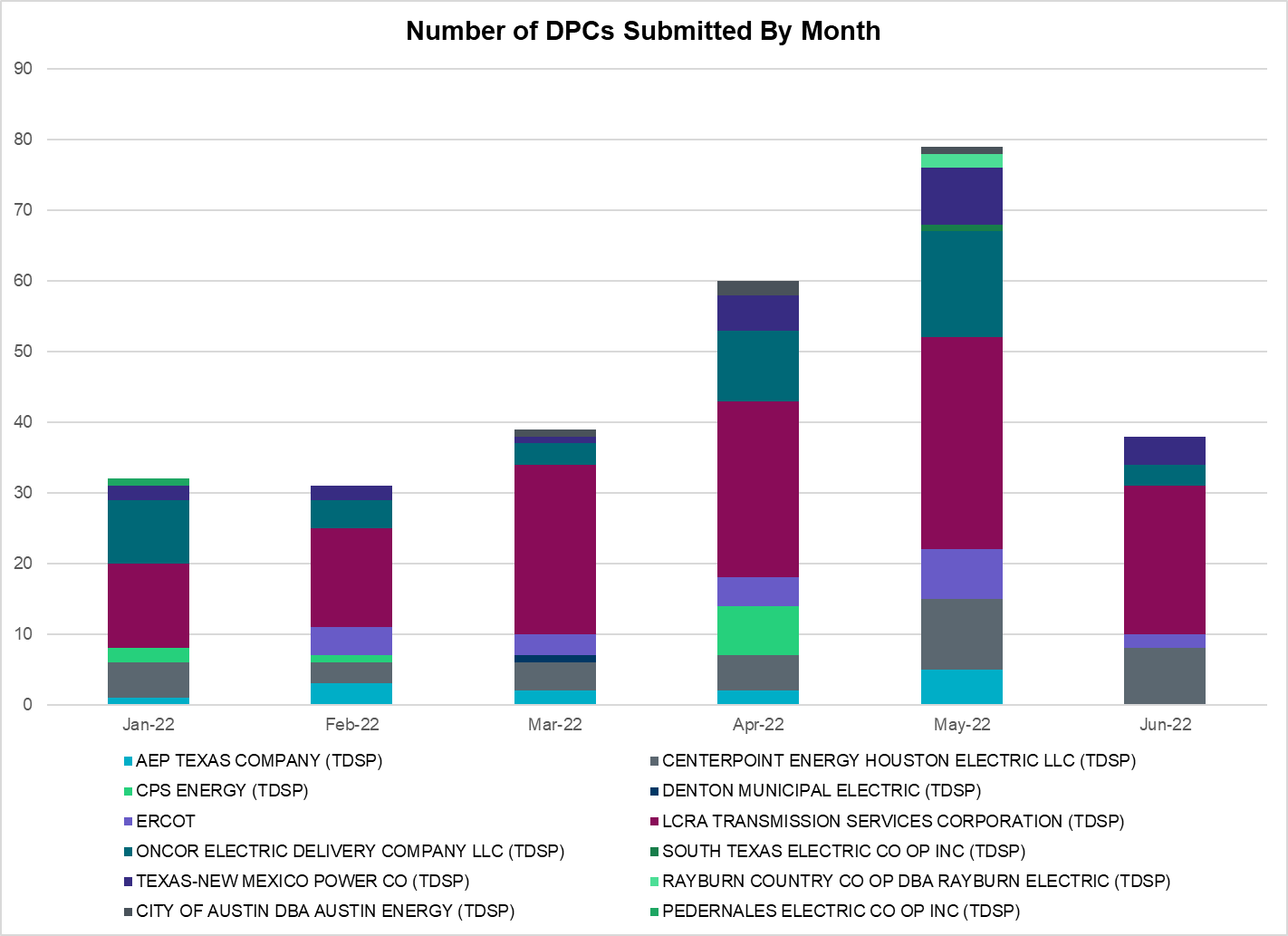 Appendix A: Real-Time ConstraintsThe following is a complete list of constraints activated in SCED. Full contingency descriptions can be found in the Standard Contingencies List located on the MIS secure site at Grid  Generation  Reliability Unit Commitment.Date and TimeDelta FrequencyMax/Min FrequencyDuration of EventPMU Data PMU Data MW LossLoadIRRInertiaDate and Time(Hz)(Hz)Duration of EventOscillation Mode (Hz)Damping RatioMW Loss(MW)% (GW-s)06/03/2022 19:33:410.08859.92400:04:160.6312%375.3657,25818%327,15806/04/2022 12:59:260.30559.70000:01:190.7311%251955,41226%310,66906/28/2022 16:18:370.07159.90200:04:190.68%624.2366,48522%341,862Date and Time Released to SCEDDate and Time RecalledDuration of EventMaximum MWs ReleasedComments06/04/2022 12:59:3606/04/2022 13:00:5500:01:19122706/20/2022 19:26:0006/20/2022 19:30:2800:04:2867106/28/2022 16:18:5206/28/2022 16:23:1200:04:20680Resource Location# of ResourcesOperating DayTotal # of Hours Committed Total MWhs Reason for Commitment NORTH_CENTRAL 106/01/20224        1,580.0  Capacity  EAST, NORTH, NORTH_CENTRAL, SOUTH_CENTRAL 606/02/202226        7,870.0  Capacity, DTOKJK_5  EAST 106/03/20224        2,008.0 Capacity EAST, NORTH_CENTRAL 206/08/202211        3,481.0  Capacity  EAST, NORTH_CENTRAL 206/10/202212        2,400.0  Capacity  SOUTH_CENTRAL, SOUTHERN 506/13/202224        5,042.0  WESTEX  COAST, NORTH_CENTRAL, SOUTH_CENTRAL, SOUTHERN,  606/14/202230        6,388.0  DTOKJK_5, SVICCO28, WESTEX  COAST, SOUTH_CENTRAL, SOUTHERN 406/15/202225        6,000.5  SVICCO28, WESTEX  EAST, NORTH_CENTRAL, SOUTHERN 406/17/202219        6,251.0  Capacity NORTH_CENTRAL, SOUTHERN 406/20/202212        4,917.0  Capacity  EAST, NORTH_CENTRAL, SOUTH_CENTRAL 706/21/202247       15,712.0  Capacity  EAST, NORTH_CENTRAL 706/22/202255       19,819.0  Capacity  EAST, NORTH_CENTRAL 306/23/202213        6,315.0  Capacity  EAST, NORTH_CENTRAL, SOUTH_CENTRAL 606/25/202235        9,561.5  Capacity  COAST, EAST, NORTH_CENTRAL, SOUTH_CENTRAL, SOUTHERN 1506/27/202298       25,524.5  Capacity  EAST, NORTH_CENTRAL, SOUTH_CENTRAL 606/28/202242       13,360.0  Capacity  EAST, NORTH_CENTRAL 1006/29/202267       13,216.5  Capacity, Minimum Run Time  EAST, NORTH_CENTRAL, SOUTH_CENTRAL 1106/30/2022114       22,697.0  Capacity, Minimum Run TimeMonth and Year5 min10 min15 min30 min60 minJune 2014919 MW1,329 MW1,873 MW3,516 MW5,724 MWJune 20151,038 MW1,771 MW2,489 MW3,119 MW5,360 MWJune 20161,183 MW1,716 MW2,148 MW3,131 MW5,975 MWJune 2017751 MW1,287 MW1,772 MW3,106 MW5,573 MWJune 20181,029 MW1,413 MW2,035 MW3,590 MW6,320 MWJune 2019824 MW1,284 MW1,706 MW2,985 MW5,684 MWJune 2020902 MW1,615 MW2,340 MW3,726 MW7,015 MWJune 20211,442 MW2,157 MW2,646 MW3,468 MW5,963 MWJune 20221,064 MW1,588 MW2,166 MW4,035 MW7,866 MWAll months in 2014-20221,647 MW2,157 MW3,015 MW5,882 MW10,750 MWContingency NameOverloaded Element# of Days Constraint BindingCongestion RentTransmission ProjectContingency NameOverloaded Element# of Days Constraint BindingCongestion RentTransmission ProjectBasecaseWESTEX GTC11$37,911,335.71Toksw-Gibcrk & Jk_Ck 345kVJewett - Singleton 345kV23$33,699,333.90OASIS to MEADOW LIN AGrant - Plaza 138kV11$30,738,846.39PH ROBINSON to MEADOW LIN AMagnolia Tnp - Seminole Tnp 138kV15$18,058,315.75Rebuild Magnolia - Seminole 138 kV Line (4010)BasecaseNE_LOB GTC27$15,573,550.96The Lower Rio Grande Valley (LRGV) System Enhancement Project (21RPG017) will improve but not eliminate the need for this GTC.TWR(345) WAP-WLF64 & CCK-WLY72South Texas Project - Wa Parish 345kV9$10,968,399.92MAN_SGL_ MDL-FLC_345_kV_w_MDL_XMFR1_FLC_AMR2Midland County Northwest Switch - Mockingbird 138kV16$10,191,065.99Oncor Midland East Area Project (21RPG003, MOD 57925) - NOTE: This project removes the overloaded element and reconfigures lines in the area, amongst other topology changes.BasecasePNHNDL GTC17$7,875,508.42Fowlerton to LOBO 345 LIN1Laredo Vft North - Las Cruces 138kV22$6,940,531.51Laredo VFT North to North Laredo Switch: Rebuild 138 kV Line (58008) - NOTE: The original ISD in MOD was 5/31/2022, but per Grid Geo the line has not been upgraded yet.Fowlerton to LOBO 345 LIN1Catarina - Piloncillo 138kV20$6,852,319.12Manual dbl ckt for NEDIN-BONILLA 345kV & RIOH-PRIM138kVBurns Sub - Rio Hondo 138kV16$6,417,659.44TWR(345) WAP-WLF64 & WAP-WLY72South Texas Project - Wa Parish 345kV4$6,164,278.26ROANOKE SWITCH to HICKS SWITCH LIN _AHicks Switch - Alliance 345kV9$4,489,879.60COMANCHE SWITCH (Oncor) to COMANCHE PEAK SES LIN _AComanche Tap - Comanche Switch (Oncor) 138kV10$3,900,998.07OASIS to MEADOW LIN AMonsan Cogen - Petson 138kV3$3,776,223.08BasecaseNELRIO GTC16$3,316,941.25The Lower Rio Grande Valley (LRGV) System Enhancement Project (21RPG017) will improve but not eliminate the need for this GTC.OASIS to MEADOW LIN ABigvue - Power Systems Arco Cogen 138kV2$2,936,144.89Bighil-Kendal 345kVYellow Jacket - Treadwell 138kV13$2,712,516.32OASIS to MEADOW LIN ABigvue - Lyondell 138kV4$1,857,492.82KENDALL to COMFORT LIN 1Kerrville Stadium - Kendall 138kV4$1,850,339.19HAYS ENERGY to ZORN LIN 1Zorn - Hays Energy 345kV19$1,849,579.17HUTTO TO RNDRK 138 AND HUTTO TO GEORSO 138 DBLCKTWells Branch - Howard Lane 138kV1$1,723,706.07VENSW TO LIGSW 345 TRPLCKT 1 OF 3Britton Road - Venus Switch 345kV5$1,555,676.37Venus - Webb/Cedar Hill Sw. Sta. (5492)CALF CREEK POI to NATURAL DAM LIN _ABig Spring West - Stanton East 138kV6$1,380,176.57STILLMAN to LOMA ALTA SUBSTATION LIN 1Titan Substation - South Carbide 138kV1$1,177,747.57CAGNON TRX CAGNON_3_3 345/138Cagnon 345kV9$1,150,304.66WATERPORT SUBSTATION to LOMA ALTA SUBSTATION LIN 1Palo Alto Substation - Titan Substation 138kV1$1,119,205.89MANUAL TWR(345) WAP-WLF64 & CCK-WLY72 NEWSouth Texas Project - Wa Parish 345kV3$896,954.82BLACKWATER DRAW SWITCH to DOUBLE MOUNTAIN SWITCH LIN 1Mackenzie Substation - Northeast Substation 115kV4$872,065.41BENNETT ROAD SWITCH to WISE COUNTY LIN _BMyra - Valley View Bepc 138kV5$693,336.61Cagnon-Kendal 345 &Cico-Mengcr 138Bergheim - Kendall 345kV3$685,865.55NATURAL DAM to BEALS CREEK SUB LIN _ABig Spring West - Stanton East 138kV3$641,716.77LAQUINTA to LOBO LIN 1Falfurrias - Premont 69kV20$630,950.38LAQUINTA to LOBO LIN 1Bruni Sub 138kV18$627,404.77Mgses-Qalsw&Odehv-Mdssw 345kVTrigas Odessa Tap - Odessa Ehv Switch 138kV6$616,638.98MANUAL TWR(138) CS-PSA08 & PSA-RVR94Bigvue - Lyondell 138kV3$585,375.78South Texas # 1 & # 2Blessing - Lolita 138kV13$521,131.22MESA VIEW SWITCH to FORT LANCASTER LIN 1North Mccamey - Crossover 138kV4$514,481.57MOLINA - LOBO 138 & LOBO - CENIZO 345Pawnee Switching Station - Tango 345kV10$490,746.78WISECNTY TO JACKCNTY AND ALVRD TO CHITP 138 DBLCKTMyra - Valley View Bepc 138kV4$453,401.69AJO to NELSON SHARPE LIN 1Las Pulgas - Raymondville 2 138kV7$450,548.62TVWSW TO CDHSW 345 AND CDHSW TO VENSW 345 DBLCKTLiggett Switch - Norwood Switch 345kV3$418,005.35ODLAW SWITCHYARD to ASPHALT MINES LIN 1Hamilton Road - Maverick 138kV5$385,089.17FIREROCK TO BRNWD 138 AND FIREROCK TO BANGS 69 DBLCKTCottonwood Road Switch - Olney Pod 69kV5$350,827.21BasecaseBrightside Solar - Charter 69kV26$338,868.91Poesta to Three Rivers (5166)  - NOTE: This project removes the overloaded element and reconfigures lines in the area, amongst other topology changes.DIMMIT to BEVO LIN 1Hamilton Road - Maverick 138kV3$330,591.45GRSES TO PKRSW 345 DBLCKTBarton Chapel Wind Farm - Oran Sub 138kV5$327,541.13DUPONT SWITCH - INGLESIDE to GREGORY POWER LIN 1Dupont Switch - Ingleside - Lge 138kV8$290,033.80Cagnon-Kendal 345 &Cico-Mengcr 138Medina Lake - Pipe Creek 138kV3$289,249.17Elmcreek-Sanmigl 345kVBeeville - Normanna 69kV7$280,243.81Poesta to Tuleta (5167) - NOTE: This project removes the overloaded element and reconfigures lines in the area, amongst other topology changes.Manual MADDUX to SAPOWER2 138kVMaddux - San Angelo Power Station 138kV3$45,059.93TANGO to PAWNEE SWITCHING STATION LIN 1Lon Hill - Callicoatte 138kV3$228,361.14Lon Hill - STEC Warburton Line Rebuild (50882)SANDOW SWITCH to BELL COUNTY EAST SWITCH LIN _ASandow Switch - Bell County East Switch 345kV7$190,395.06Elmcreek-Sanmigl 345kVPawnee Switching Station - Calaveras 345kV7$102,324.16COLETO CREEK to Euler LIN 1Beeville - Normanna 69kV5$94,760.57Poesta to Tuleta (5167) - NOTE: This project removes the overloaded element and reconfigures lines in the area, amongst other topology changes.KLEBERG AEP to LOYOLA SUB LIN 1Loyola Sub 138kV3$90,218.71MOORE SWITCHING STATION to HONDO CREEK SWITCHING STATION LIN 1Moore Switching Station - Big Foot 138kV7$76,598.78FORT LANCASTER to ILLINOIS #4 LIN 1Hamilton Road - Maxwell 138kV3$74,588.06Hamilton Road to Maxwell: Line Rebuild (61396)ODLAW SWITCHYARD to ASPHALT MINES LIN 1Maddux - Santiago 138kV4$50,274.91Bighil-Kendal 345kVMaddux - Treadwell 138kV4$263,420.14MGSES TO CCRSW 345 AND BTRCK TO MGSES 345 DBLCKTTonkawa Switch - Morgan Creek Ses 345kV3$42,964.56MIDLAND EAST to MIDLAND COUNTY NORTHWEST SWITCH LIN _AMidland County Northwest Switch - Mockingbird 138kV3$40,203.14Oncor Midland East Area Project (21RPG003, MOD 57925) - NOTE: This project removes the overloaded element and reconfigures lines in the area, amongst other topology changes.COLETO CREEK to VICTORIA LIN 1Coleto Creek - Victoria 138kV3$37,824.84BRACKETTVILLE to HAMILTON ROAD LIN 1Hamilton Road - Maverick 138kV3$17,050.75KENEDY SWITCH TRX 69A1 138/69Beeville - Charter 69kV3$4,851.75Poesta to Three Rivers (5166)  - NOTE: This project removes the overloaded element and reconfigures lines in the area, amongst other topology changes.ContingencyOverloaded Element# of 5-min SCEDEstimatedBasecaseWESTEX GTC17407$216,355,617.09Toksw-Gibcrk & Jk_Ck 345kVJewett - Singleton 345kV8949$163,888,785.16SALSW TO KLNSW 345 DBLCKTKilleen Switch 345kV10779$92,294,055.67BasecaseNE_LOB GTC24297$80,104,902.01BasecaseN_TO_H GTC8268$73,724,598.62TWR(345) JCK-REF27 & JCK-STP18Hillje - South Texas Project 345kV6637$62,964,035.25PH ROBINSON to MEADOW LIN AMagnolia Tnp - Seminole Tnp 138kV15232$54,602,155.91BasecasePNHNDL GTC13261$45,473,304.02Manual dbl ckt for NEDIN-BONILLA 345kV & RIOH-PRIM138kVBurns Sub - Rio Hondo 138kV12508$39,108,311.07OASIS to MEADOW LIN AGrant - Plaza 138kV3745$32,866,665.55WDGSW TO MARSW 138 DBLCKTMistletoe Heights - Hemphill 138kV2078$30,437,608.94MAN_SGL_ MDL-FLC_345_kV_w_MDL_XMFR1_FLC_AMR2Midland County Northwest Switch - Mockingbird 138kV2754$29,248,454.77STP SWITCH to Esperanza LIN 1Blessing - Pavlov 138kV7457$28,859,506.14COMANCHE SWITCH (Oncor) to COMANCHE PEAK SES LIN _AComanche Tap - Comanche Switch (Oncor) 138kV10180$21,492,947.86Cagnon-Calavers&Braunig 345kVPawnee Switching Station - Calaveras 345kV4181$20,273,972.23South Texas # 1 & # 2Blessing - Lolita 138kV3234$20,067,469.04BasecaseNELRIO GTC20613$19,229,442.84CALF CREEK POI to NATURAL DAM LIN _ABig Spring West - Stanton East 138kV8406$19,217,930.00LWSSW TO RNKSW AND LWSSW TO KRWSW 345 DBLCKTArgyle - Highlands Tnp 138kV3626$19,084,728.31TWR(345) JCK-STP18 & REF-STP27Hillje - South Texas Project 345kV4569$14,808,051.93DateDC TieCurtailing Period# of Tags CurtailedInitiating EventCurtailment Reason06/17/2022DC-RHE 13-140Unplanned OutagePlanned or Unplanned OutageDateSubjectBulletin No.6/30/2022Reliability Unit Commitment V1 Rev 6910456/30/2022Resource Desk V1 Rev 701046Date and TimeMessage6/8/2022 9:00 CPTERCOT is issuing an OCN for the extreme hot weather with forecasted temperatures to be above 103°F in the North Central and South Central weather zones, from Friday, June 10, 2022 until Monday, June 13, 2022.6/20/2022 9:30 CPTERCOT is issuing an OCN for the extreme hot weather with forecasted temperatures to be above 103°F in the North Central and South Central weather zones, from Thursday, June 23, 2022 until Sunday, June 26, 2022.Date and TimeMessage6/1/2022 13:30 CPTERCOT has postponed the deadline for the posting of the DAM solution for Operating Day 06/02/2022 due to long running solution.Transmission OperatorNumber of DPCsAEP TEXAS COMPANY (TDSP)0BRAZOS ELECTRIC POWER CO OP INC (TDSP)0BROWNSVILLE PUBLIC UTILITIES BOARD (TDSP)0BRYAN TEXAS UTILITIES (TDSP)0CENTERPOINT ENERGY HOUSTON ELECTRIC LLC (TDSP)8CITY OF AUSTIN DBA AUSTIN ENERGY (TDSP)0CITY OF COLLEGE STATION (TDSP)0CITY OF GARLAND (TDSP)0CPS ENERGY (TDSP)0DENTON MUNICIPAL ELECTRIC (TDSP)0ELECTRIC TRANSMISSION TEXAS LLC (TDSP)1ERCOT2LCRA TRANSMISSION SERVICES CORPORATION (TDSP)21LONE STAR TRANSMISSION LLC (TSP)0ONCOR ELECTRIC DELIVERY COMPANY LLC (TDSP)3PEDERNALES ELECTRIC CO OP INC (TDSP)0RAYBURN COUNTRY CO OP DBA RAYBURN ELECTRIC (TDSP)0SHARYLAND UTILITIES LP (TDSP)0SOUTH TEXAS ELECTRIC CO OP INC (TDSP)0TEXAS MUNICIPAL POWER AGENCY (TDSP)0TEXAS-NEW MEXICO POWER CO (TDSP)4Contingency NameOverloaded ElementFrom StationTo StationCount of DaysBASE CASEBRIGHT_CHARTE1_1BRIGHTSDCHARTER27BASE CASENE_LOBn/an/a27SLAQLOB8FALFUR_PREMON1_1FALFURPREMONT26SLOBSA25LARDVN_LASCRU1_1LARDVNTHLASCRUCE24DTOKJK_5260_A_1JEWETSNG23SLAQLOB8BRUNI_69_1BRUNIBRUNI23SLOBSA25CATARI_PILONC1_1PILONCILCATARINA22BASE CASEPNHNDLn/an/a20SHAYZO256T227_1HAYSENZORN19MFLCMDL56462__CMCNSWMKNGB19SMDOPHR5G138_10B_1SEMINOLEMAGNO_TN18BASE CASENELRIOn/an/a16MHARNED5BURNS_RIOHONDO_1RIOHONDOMV_BURNS16BASE CASEWESTEXn/an/a15DBIGKEN5TREADW_YELWJC1_1TREADWELYELWJCKT15DSTEXP12BLESSI_LOLITA1_1LOLITABLESSING14BASE CASEN_TO_Hn/an/a14DWPWFCK5STPWAP39_1STPWAP13SCMNCPS5651__BCMNSWCMNTP12XCAG158CAGNON_MR4HCAGNONCAGNON12SMDOOAS5GN_PZ_08_AGNPZ12DWPWFWP5STPWAP39_1STPWAP12DELMSAN5PAWNEE_SPRUCE_1PAWNEECALAVERS11DELMSAN5PAWNEE_SPRUCE_1CALAVERSPAWNEE11DELMSAN5BEEVIL_NORMAN1_1BEEVILLENORMANNA10SHCKRNK5106__AHCKSWALLNC10DMOLLO58PAWNEE_TANGO1_1TANGOPAWNEE10SHONMOO8BIG_FO_MOORE1_1MOOREBIG_FOOT9SN_SAJO5LASPUL_RAYMND1_1LASPULGARAYMND29SBCESND5421__ABCESWSNDSW9XMDL586462__CMCNSWMKNGB8SLGEI_D8I_DUPS_LGE1_1LGEI_DUPSW8SBTPBNT8MYRA_VAL_1MYRAVALYVIEW8DWISALV8MYRA_VAL_1MYRAVALYVIEW7SMDLMOS56462__CMCNSWMKNGB7SBRAUVA8HAMILT_MAVERI1_1HAMILTONMAVERICK7DGRMGRS86830__BCRDSWOLNEY7DMGSMDS56512__BODEHVTROTP6DWHILON5PAWNEE_TANGO1_1TANGOPAWNEE6DHJWFCK5STPWAP39_1STPWAP6SLOBSA25ASHERT_CATARI1_1CATARINAASHERTON6SSPJFS8JFSSC_06_AJFSSC6DGRSPKR56377__ABRTSWORANS6SSTABS186144__ABSPRWSTASW6DCAGCO58398T389_1BERGHEHAYSEN5DVENLIG5530__CVENSWBRTRD5SDIMBEV8HAMILT_MAVERI1_1HAMILTONMAVERICK5DRNS_TB5THWZEN71_AZENTHW5SMDOOAS5MSNPET04_APETMSN5SGRICOL5PAWNEE_TANGO1_1TANGOPAWNEE5SVICCO28COLETO_VICTOR2_1COLETOVICTORIA5DCMNCMN8660__BMGPSWZEPHYR5SCO2EUL8BEEVIL_NORMAN1_1BEEVILLENORMANNA5SILLFTL8HAMILT_MAXWEL1_1MAXWELLHAMILTON5SCOMKEN8115T123_1KENDALKERRST5DMGSBTR56036__ATKWSWMGSES4DCDHTVW56200__DSHRSWPRKRW4DPHRAL58G138_10B_1SEMINOLEMAGNO_TN4SSTPESP8BLESSI_PAVLOV1_1BLESSINGPAVLOV4DBUCKLN5651__BCMNSWCMNTP4SBRAUVA8MADDUX_SANTIA1_1SANTIAGOMADDUX4MHARNED5LASPUL_RAYMND1_1LASPULGARAYMND24SMDOOAS5BCVLY_03_ABCVLY4SFTLMES8CROSSO_NORTMC1_1NORTMCCROSSOVE4SKLELOY8LOYOLA_69_1LOYOLALOYOLA4DBIGKEN5MADDUX_TREADW1_1MADDUXTREADWEL4SALLHCK5107__AHCKSWRNKSW4XKEN289BEEVIL_CHARTE1_1CHARTERBEEVILLE4DJFSCGR8JFSSC_06_AJFSSC4SBWDDBM5LPLMK_LPLNE_1LPLMKLPLNE4XKEN289BEEVIL_CHARTE1_1BEEVILLECHARTER4DCENRI35PAWNEE_TANGO1_1TANGOPAWNEE3MWAPCK25STPWAP39_1STPWAP3BASE CASEARAGORN_TIE_1ARAGORNPINNAC3SMDOOAS5BCVPSA03_APSABCV3DCAGCO58583T583_1BANDERMASOCR3MMADSP28MADDUX_SAPOWE1_1MADDUXSAPOWER3DCAGCI58255T279_1PIPECRMEDILA3DCDHTVW5310__ALIGSWNORSW3DSWECCR56036__AMGSESTKWSW3SNATBEA86144__ABSPRWSTASW3DCAGCI58656T656_1KENDALBERGHE3DELMSAN5BIG_FO_MOORE1_1MOOREBIG_FOOT3SODLBRA8HAMILT_MAVERI1_1HAMILTONMAVERICK3DJFSFT_8JFSSC_06_AJFSSC3SPTHK8FOSPT_25_APTFOS3DCENREV5PAWNEE_TANGO1_1TANGOPAWNEE3STANPAW5CALLIC_LON_HI1_1LON_HILLCALLICOA3DCAGCO58656T656_1KENDALBERGHE3MCS_CHS8BCVLY_03_ABCVLY3MWAPWL25STPWAP39_1STPWAP3DWSHNAV56377__ABRTSWORANS3XCA2G58CAGNON_MR3HCAGNONCAGNON3SBIGSCH5CROSSO_NORTMC1_1NORTMCCROSSOVE3SBRAHAM8HAMILT_MAVERI1_1HAMILTONMAVERICK3SMV_PAR8RIOHND_ERIOHND_1MV_RIOHORIOHONDO3DSCOFAR56216__BWLVSWSHRNE3SENWSHK8941__CENWSWENSSO2DKG_NB_5JFSSC_06_AJFSSC2DHK_WL_8FOSPT_25_APTFOS2DSALHUT51710__CBELCNTYSALSW2MHARNED5BURNS_HEIDLBRG_1MV_BURNSMV_HBRG42DWPWFWP5FOSPT_25_APTFOS2DWAP_JN5OB_WAP99_AWAPOB2DODEMOS5ODEHV_MR1HODEHVODEHV2SPRAWAL8155T217_1BELLSOPT2DCPSST58651__BCMNSWCMNTP2DRINMID9BEEVIL_CHARTE1_1CHARTERBEEVILLE2DWPWFCK5FOSPT_25_APTFOS2DHECWHI8RINCON_WHITE_2_1WHITE_PTRINCON2SCISPUT8SOUTHA_VINSON1_1SOUTHABIVINSON2DTVWSHR5530__CVENSWBRTRD2DTVWJON56017__BMBDSWCMBSW2SFARFID56216__BWLVSWSHRNE2SBLSJAC8MYRA_VAL_1MYRAVALYVIEW2DWAP_JN5OB_WAP98_AWAPOB2SHCKRNK5106__BALLNCRNKSW2BASE CASEBEARKTn/an/a2DSWELNC5BLUF_C_MULBER1_1BLUF_CRKMULBERRY2DMTSCOS56437__FSCRCVKNAPP2DWHILON5BLESSI_LOLITA1_1LOLITABLESSING2BASE CASECHARTE_THREER1_1CHARTERTHREER692SSTPESP8LAN_CT_PAVLOV1_1PAVLOVLAN_CTY2SPORWH38RINCON_WHITE_2_1WHITE_PTRINCON2SMOOPEA8UVALDE_W_BATE1_1W_BATESVUVALDE2SSKISIN9BEEVIL_CHARTE1_1CHARTERBEEVILLE2SKINFAL8FALFUR_PREMON1_1FALFURPREMONT2DCAGCI58398T389_1BERGHEHAYSEN1DMGSBIT56036__ATKWSWMGSES1DSWETKW56036__ATKWSWMGSES1DTWIDIV56128__ABITTCRSWESW1DMCCHIL8725T725_1MCCALARATTLE1MCS_CHS8BCVPSA03_APSABCV1STHOCU28BLESSI_PALACI1_1BLESSINGPALACIOS1XTHR89CHARTE_THREER1_1CHARTERTHREER691SN_SAJO5FALFUR_PREMON1_1FALFURPREMONT1XFRE89GILLES_AT1GILLESGILLES1SFTLMES8RIOPEC_SCROSS1_1RIOPECOSSCROSSTP1SRDOPEB8TRU_UAT1TRUTRU1XTHO88VICTORIA_69A2VICTORIAVICTORIA1DMGSLNG56216__BWLVSWSHRNE1DSALKLN5630__BKLNSWHHSTH1SCOLBAL8BALLIN_HUMBLT1_1BALLINGEHUMBLTAP1BASE CASEBCVPSA03_APSABCV1SBLESTP5BROOKH_P_LAVA1_1P_LAVACABROOKHOL1DWHILON5CALLIC_LON_HI1_1LON_HILLCALLICOA1SPAWCAL5MAGRUD_VICTOR2_1VICTORIAMAGRUDER1SJNWA1P5OB_WAP98_AWAPOB1SOBWAP5OB_WAP98_AWAPOB1SSTILOM8PALOAL_TITAN_1_1TITAN_SUPALOALTO1DBWNAMO5SAPOWE_SAST1_1SAPOWERSAST1BASE CASEVALEXPn/an/a1STHOCU28VICTORIA_69A2VICTORIAVICTORIA1DKG_NB_5BCVLY_03_ABCVLY1DVICVI89COLETO_VICTOR2_1COLETOVICTORIA1SCOMHA38HAMILT_MAXWEL1_1MAXWELLHAMILTON1SFORYEL8HEXT_MASONS1_1HEXTMASONSW1BASE CASEHHGTOM_1HHGTOMEGA1SMDOOAS5HUDMSN04_AMSNHUD1SDBMFID5LPLHY_LPLDB_1LPLDBLPLHY1DCOLFA59PAWNEE_TANGO1_1TANGOPAWNEE1SSTILOM8SCARBI_TITAN_1_1SCARBIDETITAN_SU1DWLDSCO515060__BVEALMOORKOCHTAP1DFERWIR8497T497_1MARBFALAKEWY1SGRMGRS86830__BCRDSWOLNEY1DCREALN5715__ACRLNWCRLJL1DNLSCRL8715__ACRLNWCRLJL1XVE2N58945__ADESSWGLNHT1SHLC6S8BCVLY_03_ABCVLY1STANPAW5CALLIC_HAISLE1_1CALLICOAHAISLEY1DKENNO89CHARTE_THREER1_1CHARTERTHREER691MBLUTUR8CKT_943_1LYTTON_SPILOT1SCOLBAL8CONAN_SANA1_1SANA_TAPCONAN1SALIKIN8FALFUR_PREMON1_1FALFURPREMONT1DELMSAN5MAGRUD_VICTOR2_1VICTORIAMAGRUDER1DDUPHE18RINCON_WHITE_2_1WHITE_PTRINCON1XBLE58SAR_FRAN_1FRANKCSARGNTS1DWPWFCK5155T217_1BELLSOPT1DCDHMCS83160__ACDCSWOKCLS1DMCCHIL8584T584_1KENDALWELFAR1STALTEL86462__CMCNSWMKNGB1DBUCBWN5651__BCMNSWCMNTP1SCLCMGS96785__DUSGYPUSGTP1DRENCRL5715__ACRLNWCRLJL1SENSENW8943__BENWSWSHKSW1DSTPANS5BLESSI_PALACI1_1BLESSINGPALACIOS1DWHILON5BLESSI_PALACI1_1BLESSINGPALACIOS1XBAL89CONCHO_VRBS1_1CONCHOVRBS1SILLFTL8CTHR_TINSLE1_1TINSLEYCTHR1MWBAUVA8DOWNIE_READIN1_1DOWNIESREADING1DRILTES5FARMLAND_LONGD_1FARMLANDW_LD_3451DWHICOT5FARMLAND_LONGD_1FARMLANDW_LD_3451SBIGSCH5MADDUX_SANTIA1_1SANTIAGOMADDUX1SMDOOAS5OB_WAP99_AWAPOB1SCOLBAL8SANA_FMR1SANASANA1DABPAB98SOUTHA_VINSON1_1SOUTHABIVINSON1DSTPANS5BLESSI_LOLITA1_1BLESSINGLOLITA1DSKYCAL5CAGNON_MR4HCAGNONCAGNON1DBWN_AM5CONCHO_VRBS1_1CONCHOVRBS1XVIC89GREENL_NCARBI1_1GREENLKNCARBIDE1DELMSAN5NORMAN_PETTUS1_1NORMANNAPETTUS1SWHILON5NUECES_WHITE_2_1NUECES_BWHITE_PT1SVANRAY8NUR_FORT_1NURSRYSFORTRSW1SSGVTRC5175__ATRCNRFORSW1DHUTGEA8378T387_1HWRDTPWELLBR1DHCKDEN86265__BRHTP2RSNHT1XTHO88GREENL_WEAVER1_1GREENLKWEAVERRD1SCABWES8HOLLY4_SOUTH_1_1HOLLY4SOUTH_SI1SN_SLON5HOLLY4_SOUTH_1_1HOLLY4SOUTH_SI1BASE CASEMCCAMYn/an/a1SWATLO28PALOAL_TITAN_1_1TITAN_SUPALOALTO1DTRIASH8211T147_1GILLCRMCNEIL_1DFERWIR851T376_1FERGUSGRANMO1DMBDRKC5651__BCMNSWCMNTP1SGRICOL5CALLIC_LON_HI1_1LON_HILLCALLICOA1XVIC89GREENL_NCARBI1_1NCARBIDEGREENLK1SPLUFLA8MAGRUD_VICTOR2_1VICTORIAMAGRUDER1DMCEBUT8MKLT_TRNT1_1TRNTMKLT1SJNWA1P5OB_WAP99_AWAPOB1SCENLOB5PAWNEE_TANGO1_1TANGOPAWNEE1DGIBZEN5SNGXGC75_1GIBCRKSNG1XRIN89WHITE_PT_69A1WHITE_PTWHITE_PT1